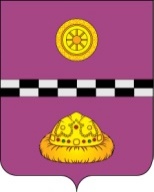                                                  ПОСТАНОВЛЕНИЕ                              от   02  апреля 2020 г.					                                    № 319При проведении мероприятий, направленных на повышение уровня антитеррористической безопасности при подготовке и проведении Праздника Весны и Труда и 75-й годовщины Победы в Великой Отечественной войне 1941-1945 годов, основные усилия сосредоточить:- на выявлении, предупреждении и пресечении действий лиц и организаций, направленных на подготовку и совершение террористических актов и иных преступлений террористической направленности;- на обеспечении безопасности граждан, антитеррористической защищенности объектов и мест массового пребывания людей, предназначенных для проведения культурно-массовых мероприятий; - на поддержании в состоянии постоянной готовности к эффективному использованию сил и средств, предназначенных для выявления, предупреждения, пресечения террористической деятельности, минимизации и (или) ликвидации последствий проявлений терроризма.В соответствии с вышеизложенным ПОСТАНОВЛЯЮ:1. ВрИО начальника ОМВД России по Княжпогостскому району (Цепелеву А.Н.) рекомендовать:- обеспечить оперативную проверку информации, поступающей от граждан о возможной подготовке экстремистских и террористических акций, а также иных противоправных действий, способных нарушить порядок организации и проведения массовых праздничных и культурно-зрелищных мероприятий (срок исполнения – с 29 апреля по 12 мая 2020 года);- проанализировать расстановку сил и средств в местах массового пребывания людей, определить тактику действий нарядов полиции по недопущению критической концентрации граждан (срок исполнения – 29 апреля 2020 года);- организовать проведение мероприятий, направленных на усиление охраны критически важных, потенциально опасных объектов, объектов жизнеобеспечения, мест с массовым пребыванием людей, приблизив маршруты патрульно-постовых нарядов на районном уровне к объектам указанной категории. При наличии законных оснований, практиковать выборочный досмотр лиц, вызывающих подозрение  (срок исполнения – с 29 апреля по 12 мая 2020 года);- организовать совместные мероприятия участковыми уполномоченными полиции с руководством жилищно-управляющих компаний по проверке подвальных, чердачных помещений, проверке привозимого имущества подрядными организациями и гражданами (срок исполнения – с 29 апреля по 12 мая 2020 года);- в целях выявления самодельных взрывных устройств, взрывоопасных и других подозрительных предметов обеспечить обследование зданий, участков местности, где будут проводиться культурно-развлекательные, спортивные мероприятия и народные гуляния (срок исполнения – с 29 апреля по 12 мая 2020 года);- обеспечить контроль за лицами, прибывающими на территории муниципального района  «Княжпогостский» по каналам миграции и туризма из стран СНГ и других регионов с нестабильной оперативной обстановкой, с целью выявления и недопущения с их стороны террористических и иных экстремистских акций (срок исполнения – с 29 апреля по 12 мая 2020 года);- организовать взаимодействие с отделом культуры и спорта администрации МО МР «Княжпогостский» и администрацией ГП «Емва» по определению мест парковки транспортных средств у объектов с массовым пребыванием людей с организацией, при необходимости, объездных маршрутов для движения транспорта (срок исполнения – с 29 апреля по 12 мая 2020 года).2. Начальнику ОВО по Княжпогостскому району – филиала ФГКУ «УУО ВНГ России по Республике Коми» (Кормилицыну С.А.) рекомендовать:- организовать проведение мероприятий, направленных на усиление охраны критически важных, потенциально опасных объектов, объектов жизнеобеспечения, объектов с массовым пребыванием людей, приблизив маршруты подразделений вневедомственной охраны к объектам указанной категории (срок исполнения – с 29 апреля по 12 мая 2020 года).3. Начальнику Княжпогостского пожарно – спасательного гарнизона (Зятюку И.Н.) рекомендовать:- организовать проверку готовности сил и средств группировки, предназначенных для минимизации и ликвидации последствий террористических актов (срок исполнения – 29 апреля 2020 года);- предусмотреть проведение профилактических мероприятий на объектах проведения праздничных мероприятий с массовым пребыванием людей (срок исполнения – 29 апреля 2020 года);- спланировать и организовать проведение тренировок сил и средств, предназначенных для минимизации и ликвидации последствий террористических актов (срок исполнения – 29 апреля 2020 года).4. Начальнику ПЧ – 29 Северной железной дороги – филиалу ОАО «РЖД» (Лейман А.В.), индивидуальному предпринимателю Борзову С.Г. рекомендовать принять исчерпывающие меры для обеспечения безаварийной и устойчивой работы предприятий и транспортных средств (срок исполнения – с 29 апреля по 12 мая 2020 года), в том числе:- обеспечить достаточную пропускную способность объектов транспорта с целью недопущения большого скопления пассажиров;- усилить охрану объектов, предотвратить несанкционированный доступ в служебные помещения;- особое внимание обратить на работоспособность технических средств охраны, целостность и надежность ограждений объектов, запорных устройств и эффективность технических средств защиты, готовность аварийно-ремонтных бригад к действиям при возникновении чрезвычайных ситуаций, их укомплектованность необходимым оборудованием, инвентарём и имуществом;- уточнить планы действий при возникновении чрезвычайных ситуаций природного и техногенного характера, а также расчеты сил и средств, привлекаемых для ликвидации их последствий;- усилить контроль функционирования производственных и административных помещений, систем жизнеобеспечения и технического состояния транспортных средств;- установить особый порядок контроля за отстойно - разворотными площадками, конечными станциями, транспортными узлами;- провести дополнительные противопожарные осмотры территорий и помещений с целью недопущения нарушений, способствующих возникновению и развитию пожаров, принять меры по устранению выявленных нарушений;- организовать круглосуточный контроль места хранения и реализации горюче-смазочных материалов, систематически осуществлять обходы закрепленной территории с целью выявления возгораний;- проверить работоспособность пожарной сигнализации и технических средств пожаротушения;- провести дополнительные инструктажи с персоналом, уточнить их обязанности и порядок действий при возникновении нештатных ситуаций;- принять другие необходимые меры, исходя из специфики производственной деятельности организаций транспортного комплекса, направленные на устранение условий и предпосылок, которые могли бы способствовать совершению чрезвычайной ситуации.5. Управлению делами администрации МО  МР «Княжпогостский»  (Шепеленко Е.М.):- организовать распространение через СМИ материалов, направленных на повышение бдительности населения, определения признаков подготовки к совершению террористических актов и порядка действий при совершении террористических актов, доведения контактных телефонов доверия ФСБ, МВД и МЧС (срок исполнения – с 29 апреля по 12 мая 2020 года);- организовать дополнительное информирование граждан через СМИ о соблюдении мер пожаробезопасного поведения (срок исполнения – с 29 апреля по 12 мая 2020 года).6. Антитеррористической комиссии МО  МР «Княжпогостский»: -  уточнить порядок организации взаимодействия с заинтересованными территориальными органами федеральных органов исполнительной власти, органами местного самоуправления, обеспечить бесперебойный обмен информацией о кризисных ситуациях (срок исполнения – 29 апреля 2020 года).- провести совещание с заинтересованными структурами с рассмотрением вопроса о проведении мероприятий, направленных на повышение уровня антитеррористической безопасности при подготовке и праздновании Праздника Весны и Труда и 75-й годовщины Победы в Великой Отечественной войне 1941-1945 годов (срок исполнения – до 29 апреля 2020 года);- в целях своевременного реагирования на изменения оперативной обстановки, возможные предпосылки угроз террористического характера, организовать дежурство руководящего состава с 1 по 10 мая 2020 года;- провести инструктажи, оказать методическую и практическую помощь руководству и персоналу подведомственных учреждений, организующих праздничные мероприятия или предоставляющих площади для их проведения (срок исполнения – 29 апреля 2020 года); - принять дополнительные меры, направленные на усиление безопасности, охраны и антитеррористической защищенности объектов жизнеобеспечения и мест массового пребывания людей (срок исполнения – 29 апреля 2020 года);- проверить обеспеченность объектов (мест) массового пребывания людей и проведения праздничных мероприятий надежными средствами связи с органами правопорядка, при выявлении недостатков принять меры к их устранению (срок исполнения – 29 апреля 2020 года);- провести работу с руководством жилищно-управляющих компаний по проверке подвальных, чердачных помещений, проверке привозимого имущества подрядными организациями и гражданами (срок исполнения – с 29 апреля по 12 мая 2020 года);- уточнить наличие, состояние и порядок использования резервных мощностей газоснабжения, электроснабжения, водоснабжения, связи, телекоммуникационных систем на основных объектах жизнедеятельности (срок исполнения – 29 апреля 2020 года);- совместно с подразделениями территориальных органов МЧС России уточнить расчеты сил и средств, привлекаемых к мероприятиям по минимизации и ликвидации последствий возможных террористических актов и проверить их готовность (срок исполнения – 29 апреля 2020 года); - обеспечить своевременную очистку проездов и подъездов к зданиям, сооружениям, а также источникам наружного противопожарного водоснабжения и проведение ревизии источников наружного противопожарного водоснабжения (срок исполнения – с 29 апреля по 12 мая 2020 года);- организовать проведение информационно-пропагандистских мероприятий, направленных на повышение бдительности граждан и разъяснение их действий в случае возможных террористических угроз, а также о вводимых ограничениях движения на период проведения праздничных мероприятий и о возможной эвакуации автотранспорта, оставленного водителями в местах массового скопления граждан (срок исполнения – 29 апреля 2020 года);- обеспечить своевременное поступление информации в аппарат Антитеррористической комиссии в Республике Коми о происходящих на территории МО  МР «Княжпогостский» политических, социальных, экономических и иных общественно значимых процессах, включая предпосылки, которые могут вызвать проведение несанкционированных массовых протестных акций;- информацию о выполнении принятых решений представить в Аппарат Антитеррористической комиссии в Республике Коми до 20 мая 2020 года.7. Настоящее постановление подлежит опубликованию и размещению на официальном сайте муниципального района «Княжпогостский».8. Контроль за исполнением настоящего постановления оставляю за собой.Глава МР «Княжпогостский» -руководитель администрации                                                        А.Л. НемчиновО мерах по обеспечению безопасности при подготовке и проведении праздничных мероприятий, посвященных Празднику Весны и Труда и 75-й годовщине Победы в Великой Отечественной войне 1941-1945 годов на территории муниципального района «Княжпогостский»